Emil Zátopek – metodický list a řešeníCílovou skupinou jsou studenti SŠ s jazykovou úrovní B1+, kteří budou prostřednictvím tohoto pracovního listu seznámeni s letními olympijskými hrami a Emilem Zátopkem. Během práce na pracovním listu si studenti rozšíří slovní zásobu v souvislosti s tímto tématem a potrénují porozumění textu.Tento pracovní list je navržen tak, aby byl použitý ve spojení s videem o Emilu Zátopkovi, protože některá cvičení na něj přímo odkazují. Jednotlivé úkoly na sebe nemusí nutně navazovat a umožňují formulaci individuálních odpovědí.Čtyřnásobný olympijský vítěz Emil Zátopek______________________________________________________Welche Bedeutung haben der Sport und Sportereignisse wie die Olympischen Spiele für dich?Jaký význam pro tebe má sport a sportovní události, jako jsou olympijské hry?Sport ist für mich eine Möglichkeit, gesund zu bleiben, mich zu entspannen und ein Gleichgewicht in meinem Leben zu finden. Ich finde die Olympischen Spiele toll, weil sie die Möglichkeit bieten, die Welt des Sports zu feiern, die Vielfalt der Kulturen kennenzulernen und gemeinsame Werte wie Fairplay und Zusammenarbeit zu fördern.Warum denkst du, dass Emil Zátopek sowohl in der Welt des Sports als auch als Mensch außergewöhnlich ist?Proč si myslíš, že je Emil Zátopek výjimečný jak ve světě sportu, tak jako člověk?Emil Zátopek ist dank seiner großen Erfolge und außergewöhnlichen Leistungen bei den Olympischen Sommerspielen zu einer Legende des Weltsports geworden. Er hat insgesamt vier olympische Goldmedaillen gewonnen und ist damit einer der erfolgreichsten Sportler der Geschichte. Emil war nicht nur ein ausgezeichneter Läufer, sondern auch ein Symbol für Fairplay. Er betonte immer die Wichtigkeit von Fairness und Respekt für andere Teilnehmer.Schau dir das Video an, denke darüber nach und beantworte dann die Fragen.Podívej se na video, popřemýšlej a poté odpověz na otázky.Wo und wann hat Emil Zátopek sein erstes olympisches Gold gewonnen?Kde a kdy získal Emil Zátopek poprvé olympijské zlato?London, 1948Helsinki, 1948Prague, 1949Wo gibt es Statuen von Emil Zátopek?Kde lze najít sochy Emila Zátopka?Olympisches Museum in Lausanne, Prague 9Stimmt es, dass Emil schon als Kind Sport getrieben hat?Je pravda, že se Emil věnoval sportu od malička?JaNeinAuf welche Disziplin in der Leichtathletik hat sich Emil spezialisiert?Na jakou disciplínu v atletice se Emil specializoval?Speerwurf10 km LaufWeitsprungWie hieß die Ehefrau von Emil Zátopek, als sie noch unverheiratet war?Jak se jmenovala manželka Emila Zátopka, když byla ještě svobodná?Dana IngrováStimmt es, dass Dana und Emil bei den Olympischen Sommerspielen im Jahr 1952 in Helsinki Goldmedaillen gewonnen haben?Je pravda, že Dana a Emil získali zlaté medaile na letních olympijských hrách v Helsinkách v roce 1952?JaNeinWelches ist die wichtigste Auszeichnung, die Emil Zátopek als erster tschechoslowakischer Sportler in der Geschichte erhalten hat?Jaké nejvýznamnější ocenění získal Emil Zátopek jako první československý sportovec v historii?Im Jahr 1975 war er der erste tschechoslowakische Sportler, der den Pierre-de-Coubertin-Preis der Internationalen Fairplay-Kommission der UNESCO erhielt. 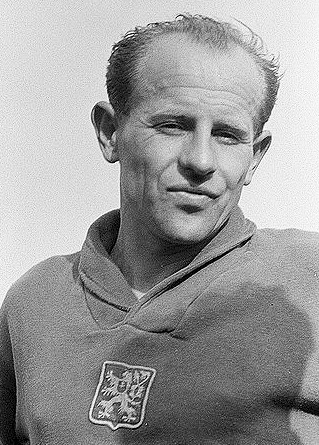 Ergänze die fehlenden Vokabeln in der Tabelle.Doplň chybějící slovíčka v tabulce.Ergänze die Lücken, indem du eine der richtigen Möglichkeiten auswählst.Doplň mezery výběrem jedné ze správných možností.Emil Zátopek war ein tschechoslowakischer Leichtathlet, der in erster Linie als Langstreckenläufer a) Speerwerfer b) Langstreckenläufer c) Mehrkämpfer erfolgreich war. Zátopeks Laufkarriere begann 1941 a) 1941 b) 1944 c) 1945 und innerhalb weniger Jahre entwickelte er sich unter der Anleitung seines Trainers Jan Haluza zu einem ausgezeichneten Athleten, der 1945 der erste nationale Meister wurde. Bei den Olympischen Spielen 1948 in London gewann er im 10.000- und 5000-Meter-Lauf eine Gold- bzw. Silbermedaille, und bei den Olympischen Spielen 1952 in Helsinki a) Prague b) Stockholm c) Helsinki gewann er drei Goldmedaillen a) Silbermedaillen b) Goldmedaillen c) Bronzemedaillen. Zudem wurde er dreimal Europameister. 1957 trat er vom Hochleistungssport zurück, nachdem er im Lauf seiner Karriere insgesamt 18 Welt-3 olympische und 51 nationale Rekorde aufgestellt hatte.Während des Prager Frühlings 1968 a) 1948 b) 1958 c) 1968 war Zátopek einer der Mitunterzeichner des Manifests der 2000 Worte, nach dem er seines Amtes enthoben und öffentlich diskreditiert wurde. Seit 1974 wurde Zátopek, der in der Tschechoslowakei als Nationalheld a) Nationalheld b) Deserteur, c) Verräter galt, schrittweise in die Gesellschaft reintegriert und nach der Samtenen Revolution 1990 rehabilitiert.Zátopeks ungewöhnliche a) komische b) gewöhnliche, c) ungewöhnliche Trainingsmethoden, insbesondere die häufige Wiederholung von Intervallläufen, gelten als revolutionär. Sein unorthodoxer Laufstil ist bis heute Gegenstand einer Kontroverse darüber, ob ökonomisches, reines Laufen sinnvoll ist.Zdroj: https://de.wikipedia.org/wiki/Emil_Z%C3%A1topekCo jsem se touto aktivitou naučil(a):……………………………………………………………………………………………………………………………………………………………………………………………………………………………………………………………………………………………………………………………………………………………………… Autor: Barbora Martinčíková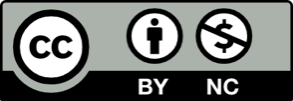 Toto dílo je licencováno pod licencí Creative Commons [CC BY-NC 4.0]. Licenční podmínky navštivte na adrese [https://creativecommons.org/choose/?lang=cs].Zdroje:Obrázek 1: https://de.wikipedia.org/wiki/Emil_Z%C3%A1topek#/media/Datei:Fotothek_df_roe-neg_0006305_003_Emil_Z%C3%A1topek-2.jpgTSCHECHISCHČESKYDEUTSCHNĚMECKYúspěchder Erfolgvýkondie Leistungdisciplína
die Disziplin/Sportartběh der Lauftraťdie Streckevítězder Siegerzlatá medailedie Goldmedaillesportovecder Sportlermotivacedie Motivationvyhrátgewinnen/siegenlehká atletikadie Leichtathletikčestdie Ehremezinárodní international